Piła, dnia ......................................................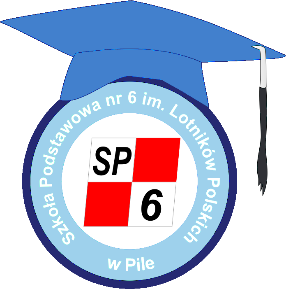 …………………………………………………………………………………………………………………………/imiona i nazwiska rodziców/opiekunów prawnych/OŚWIADCZENIEskładane w związku z ubieganiem się o przyjęcie dziecka do pierwszej klasy Szkoły Podstawowej nr 6 im. Lotników Polskich w Pile na rok szkolny 2022 / 2023Oświadczam/y, że w obwodzie szkoły zamieszkują krewni dziecka, wspierający mnie/nas w zapewnieniu należytej opieki mojemu/naszemu dziecku ……………………………………………………………..      /imię i nazwisko dziecka/Jestem świadoma/y odpowiedzialności karnej za złożenie fałszywego oświadczenia.…………………………………………………………../podpisy rodziców/opiekunów prawnych/